Bilag 3 konkurrenceparametre Nyt intranet 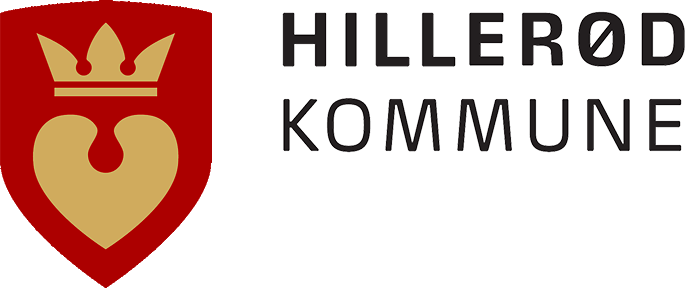 1	Indledning	32	Konkurrenceparameter	32.1	Funktionelle Konkurrenceparameter	32.2	Konkurrenceparameter til samarbejdsrum	52.3	Konkurrenceparameter – eksterne samarbejdsrum	72.4	Konkurrenceparameter - håndbøger	92.5	Konkurrenceparameter - telefonbogen	102.6	Konkurrenceparameter - søgefunktion	122.7	Konkurrenceparameter – video og billeder	132.8	Konkurrenceparameter – Notifikationer og adviseringer	142.9	Konkurrenceparameter - Mediebibliotek i backend	152.10	Konkurrenceparameter - Brugeradministration	162.11	Konkurrenceparameter - Single-sign-on (SSO)	172.12	Konkurrenceparameter – Stamdata på brugere	172.13	Konkurrenceparameter - Medarbejderadgang med to-faktor login	182.14	Konkurrenceparameter - Adgang til eksterne samarbejdsrum	182.15	Konkurrenceparameter – Administration og roller	192.16	Konkurrenceparameter – Sikring af data i offline tilstand	192.17	Konkurrenceparameter – Informationssikkerhed	192.18	Konkurrenceparameter – Kalenderintegration	202.19	Konkurrenceparameter – kontorpakke	212.20	Konkurrenceparameter – Skype for business	212.21	Konkurrenceparameter – Integration vha. iFrames og xml	212.22	Konkurrenceparameter – Integrationsservice	222.23	Konkurrenceparameter – Udlevering af data i Aftalens løbetid	222.24	Konkurrenceparameter – Brugervenlighed	222.25	Konkurrenceparameter – Tilgængelighed	232.26	Konkurrenceparameter – Design og navigation	232.27	Konkurrenceparameter – Statistik	242.28	Konkurrenceparameter – Tilgængelighed	252.29	Konkurrenceparameter – Servicevinduer	252.30	Konkurrenceparameter – Helpdesk og support	252.31	Konkurrenceparameter – Implementering/Kurser	26IndledningFor hvert konkurrenceparameter foretages en evaluering individuelt for hver tilbudsgiver på baggrund af Tilbudsgivers besvarelse. Tilbudsgiver behøver ikke at kunne opfylde alle konkurrenceparametrene.Nedenstående konkurrenceparameter vil indgå i Ordregivers evaluering af tilbuddet.KonkurrenceparameterFunktionelle Konkurrenceparameter Konkurrenceparameter til samarbejdsrumKonkurrenceparameter – eksterne samarbejdsrumKonkurrenceparameter - håndbøgerKonkurrenceparameter - telefonbogenKonkurrenceparameter - søgefunktionKonkurrenceparameter – video og billederKonkurrenceparameter – Notifikationer og adviseringerKonkurrenceparameter - Mediebibliotek i backendKonkurrenceparameter - BrugeradministrationKonkurrenceparameter - Single-sign-on (SSO)Konkurrenceparameter – Stamdata på brugereKonkurrenceparameter - Medarbejderadgang med to-faktor loginKonkurrenceparameter - Adgang til eksterne samarbejdsrumKonkurrenceparameter – Administration og rollerKonkurrenceparameter – Sikring af data i offline tilstand Konkurrenceparameter – InformationssikkerhedKonkurrenceparameter – KalenderintegrationKonkurrenceparameter – kontorpakkeKonkurrenceparameter – Skype for businessKonkurrenceparameter – Integration vha. iFrames og xmlKonkurrenceparameter – IntegrationsserviceKonkurrenceparameter – Udlevering af data i Aftalens løbetidKonkurrenceparameter – BrugervenlighedKonkurrenceparameter – TilgængelighedKonkurrenceparameter – Design og navigation Konkurrenceparameter – StatistikKonkurrenceparameter – TilgængelighedKonkurrenceparameter – ServicevinduerKonkurrenceparameter – Helpdesk og support Konkurrenceparameter – Implementering/Kurser Nr.KonkurrenceparameterTilbudsgivers beskrivelse af konkurrenceparameterDet vægtes positivt, det er nemt at lægge nyheder ind på intranettet.Case:Louise, som er ansat på et plejecenter i kommunen, er på konference om ny velfærdsteknologi til borgere med demens. Hun præsenteres bl.a. for en sælrobot, som har terapeutisk effekt. Louise tager et billede af sælen og lægger den op på afdelingens nyhedsside via sin Ipad og skriver, hvad robotten kan anvendes til, og hvad udbyttet af dagen har været.Tilbudsgiver skal forholde sig til den konkrete case.Det vægtes positivt, det er nemt at lægge nyheder ind på intranettet.Case:Lene arbejder som lærer på en af kommunens skoler. Lene vælger at følge Misbrugskonsulenterne på intranettet, så hun kan følge med i nyheder fra det faglige område og være bedre klædt på til at spotte eventuelt misbrug hos fx elever eller forældre. Af og til kommenterer Lene på opslagene for at komme med input eller deler ud af sine erfaringer.Tilbudsgiver skal forholde sig til den konkrete case.Det vægtes positivt, at alle brugere kan oprette nyheder og meddelelser i en enkel arbejdsgang fra alle enheder (pc, tablet, smartphone).Det vægtes positivt, at  systemet kan give mulighed for at afgrænse på hvilke grupper, hver enkelt bruger kan sende nyheder ud til. Om fx nyheden skal sendes til afdelingen eller rettes mod alle. Det vægtes positivt, at det er muligt for hver gruppe at styre hvem, der kan publicere nyheder/opslag. Det vægtes positivt, at man som bruger automatisk kan være tilknyttet udvalgte nyhedsgrupper ift. sin organisatoriske placering (fx nyheder fra egen afdeling) samt globale nyhedsgrupper (fx nyheder fra Direktionen eller driftsmeddelelser fra IKT).Det vægtes positivt, at det er muligt at følge og modtage nyheder fra andre afdelinger og samarbejdsrum.Det vægtes positivt, at der er mulighed for at illustrere nyhedstyper visuelt med ikonerDet vægtes positivt, at brugeren kan kommentere på nyheder, like, dele og tagge i nyheder.Det vægtes positivt, at det er muligt for forfatteren af nyheden at fravælge kommentarer. Det vægtes positivt, at nyheder fra flere forskellige grupper, samarbejdsrum osv. skal vises for brugeren i et og samme nyhedsfeedDet vægtes positivt, at nyheder præsenteres med en overskrift + 1-2 synlige linjer om indhold.Det vægtes positivt, at det er muligligt at tidsindstille publicerings- og/eller afpubliceringstidpunkt på alt indhold.Det vægtes positivt, at ved oprettelse af en nyhed, skal man kunne vælge om nyheden skal være en topnyhed. Bliver nyheden valgt som dette, skal den vises øverst i nyhedsvisningen før andre nyheder – og gerne visuelt fremhævet. Det vægtes positivt, at det er muligt at have flere topnyheder på samme tid. En topnyhed skal nemt kunne fjernes eller skifte status til almindelig nyhed.Det vægtes positivt, at Nr.KonkurrenceparameterTilbudsgivers beskrivelse af konkurrenceparameterDet vægtes positivt, det er nemt at anvende og oprette samarbejdsrum.Case:Erfaringer fra projektet deles i et samarbejdsrum på intranettet, sammen med manualerne for, hvordan man bedst hjælper en borger med synkebesvær. Hjemmehjælperen, der står ved en borger med synkebesvær, kan let finde vejledningerne ved at slå op på intranettet på sin telefon.Tilbudsgiver skal forholde sig til den konkrete case.Det vægtes positivt, det er nemt at  anvende og oprette samarbejdsrum.Case:Pædagoger i tre børnehaver i kommuner har oprettet et samarbejds- og projektgrupperum om ”Førskole-gruppen”, der handler om, hvilke forløb og værktøjer, de bruger til at forberede de ældste børn på, hvordan det er at starte i skole. I samarbejdsrummet inviterer de børnehaveklasseledere og indskolingspædagoger fra de nærmeste skoler til at deltage. Da samarbejdsrummet er ved at tage form inviteres udviklingskonsulenten fra Skole og Dagtilbud med, da kommunen er ved at søge midler til et projekt om ”Den gode overgang fra børnehave til skole ”.Tilbudsgiver skal forholde sig til den konkrete case.Det vægtes positivt, at man kan dele dokumenter, filer, links til eksterne sider og uploade billeder og video.Det vægtes positivt, at i samarbejdsrummet kan man have adgang til nyheder, aktiviteter, dialogforum.Det vægtes positivt, at samarbejdsrummene kan oprettes af brugerne uden tildeling af særlige rettigheder i en nem arbejdsgang. Det vægtes positivt, at opretteren af samarbejdsrum skal også kunne invitere medlemmer til at deltageDet vægtes positivt, at medarbejderne skal selv kunne tilvælge relevante samarbejdsrum, ligesom de skal kunne vælges af andre som deltagere.Det vægtes positivt, at samarbejdsrum er kategoriseres således:Åbne rum – Gruppen er synlig for alle brugere, og alle kan frit melde sig ind.
Lukkede rum – Gruppen er synlig for alle brugere, men indmeldelse kræver en invitation fra opretter.
Skjulte rum – Gruppen er usynlig for alle brugere, og indmeldelser kræver en invitation fra opretter. De skjulte rum og deres indhold er heller ikke søgbare.Nr.KonkurrenceparameterTilbudsgivers beskrivelse af konkurrenceparameterDet vægtes positivt, det er nemt at anvende og oprette eksterne samarbejdsrum.Case:Erfaringer fra projektet deles i en gruppe på intranettet, sammen med manualerne for, hvordan man bedst hjælper en borger med synkebesvær. Hjemmehjælperen, der står ved en borger med synkebesvær, kan let finde vejledningerne ved at slå op på intranettet på sin telefon, ligesom oplysningerne også kan deles med nøglepersoner fra andre kommuner, der også har brug for denne viden.Tilbudsgiver skal forholde sig til den konkrete case.Det vægtes positivt, det er nemt at anvende og oprette eksterne samarbejdsrum.Case:Søren er byplanlægger og skal have input til en byggetegning fra en ekstern konsulent. Søren uploader og deler filen med konsulenten via samarbejdsrummet. Konsulenten kan redigere og gemme filen via samarbejdsrummet.Tilbudsgiver skal forholde sig til den konkrete case.Det vægtes positivt, at eksterne samarbejdsrum fungerer på samme måde som ovenstående samarbejdsrum. (2.2)Det vægtes positivt, at de eksterne samarbejdsrum skal kunne tilgås fra en ekstern samarbejdspartner fx en nøgleperson fra en anden kommune eller fra en frivillig organisation.Det vægtes positivt, at ”ejeren” af samarbejdsrummet skal kunne invitere den eksterne bruger til få adgang og deltage i samarbejdsrummet og udelukke den eksterne bruger, når samarbejdet er afsluttet.Nr.KonkurrenceparameterTilbudsgivers beskrivelse af konkurrenceparameterDet vægtes positivt, det er nemt at finde informationer  på intranettet.Case:Anne er ny hjemmehjælper i Hjemmeplejen, og hun er kommet i tvivl om, hvordan man i Hillerød Kommune håndterer ligge- og tryksår. Anne logger derfor på intranettet med sin telefon, og trykker på værktøjskassen på forsiden. Hun får nemt og overskueligt præsenteret hendes muligheder. Hun kan vælge mellem de generelle vejledninger samt hendes afdelings specifikke vejledninger. Anne finder hurtigt vejledningerne omkring ligge- og tryksår og kan gå i gang med sit arbejdeTilbudsgiver skal forholde sig til den konkrete case.Det vægtes positivt, at man som bruger på Hillerød Kommunes nye intranet har nemt ved at finde og læse vores vejledninger, politikker, skabeloner og lign. Indholdssider med vejledninger, politikker osv. skal følge en bestemt sideskabelon, så det er nemt for brugerne at genkende siderne. Vi ønsker at sideskabelonen indeholder: Mulighed for tilføjelse af billeder og video. En tydelig overskrift for siden Et kort resuméMulighed for at lave call to action og mikroartikler i brødtekstenMulighed for at linke til Word, Excel, PowerPoint, PDF eksterne URL adresser, andre sider på intranettet Mulighed for at lave simple formularerDet skal være muligt at tidsindstille publicerings- og/eller afpubliceringstidpunkt på alt indhold.Nr.KonkurrenceparameterTilbudsgivers beskrivelse af konkurrenceparameterVi ønsker en informativ telefonbog hvor det er let at fremsøge relevante personer. Case:Viktor fra Skævinge Bibliotek skal lave en udstilling og et foredrag for bibliotekets besøgende omkring frivillighed i Hillerød. Han vil derfor gerne finde en kollega som kan komme og fortælle om frivillighed i Hillerød Kommune. Han søger efter ”frivillighed” i telefonbogen og finder Iben fra Kultur og Udvikling, som arbejder med frivillighed i Hillerød Kommune. Viktor trykker på Ibens mail og skriver straks til hende.Tilbudsgiver skal forholde sig til den konkrete case.Vi ønsker en informativ telefonbog hvor det er let at fremsøge relevante personer. Case:Vivian er leder i Børnehuset Skovtrolden, og er i gang med at bestille nye tuscher og farveblyanter, men er kommet i tvivl om der er en indkøbsordning for dette. Hun søger derfor efter ”Indkøb og udbud” for at finde ud af, hvem hun kan kontakte. I søgeresultatet får hun foreslået alle medarbejderne fra sektionen Indkøb og Udbud.Tilbudsgiver skal forholde sig til den konkrete case.Det vægtes positivt, at brugeren har en brugerprofil, hvori der skal stå følgende oplysninger: 
Navn Billede Organisatorisk og geografisk placeringTilstedeværelse Stilling Telefon Mobil E-mail Ansvarsområder Det vægtes positivt, at er det muligt for den enkelte bruger at knytte specifikke ansvarsområder til den pågældende persons brugerprofilDet vægtes positivt, at overstående oplysninger i pkt. 2.5.3 skal være søgbare og det vægtes positivt, hvis de vises realtime under indtastning.Det vægtes positivt, at hvis brugeren trykker på mailadressen åbnes Outlook i et nyt vindue. Det vægtes positivt, at hvis brugeren trykker på mobilnummeret åbnes Skype for Business og ringer den pågældende medarbejder opDet vægtes positivt, at hvis brugeren logger på intranettet fra sin telefon og trykker på et telefonnummer ringes der direkte op til nummeret. Nr.KonkurrenceparameterTilbudsgivers beskrivelse af konkurrenceparameterDet vægtes positivt, at vi ønsker en brugervenlig og logisk søgefunktion, hvor brugeren fx kan søge i alle moduler og portaler. Søgefunktionen skal på brugervenlig vis understøtte boolske operatorer som AND, OR og NOT, samt kunne fritekstsøge i officedokumenter og PDF-dokumenter.Det vægtes positivt, at søgningen skal være rettighedsbaseret, så man i sin søgevisning kun får vist det indhold, man er berettiget til at se. Det skal være muligt at tilpasse søgeord, fx med lokal taksonomi og synonymer. Hvis en medarbejder fx søger på ferieskema, men indholdet på intranettet står som ferie- og fraværsskema, skal det være muligt at tagge dette indhold med de gængse søgetermer, så det ønskede skema fremkommer alligevel. I forlængelse heraf ønsker vi en søgemaskine, der tager højde for stavefejl, slåfejl og afledte ordformer.Det vægtes positivt, at når søgemaskinen ikke kan finde søgeordet skal det automatisk give brugerne "mener du ...?", som er forslag der er baseret på intranettets indhold. Samtidig ønsker vi en søgemaskine med en search-as-you-type funktion, som giver brugeren forslag, mens de skriver.Det vægtes positivt, at vi kan arbejde med at få defineret nogle parametre for relevans, så vi kan optimere søgeresultaterne. Vi ønsker blandt andet at kunne arbejde med siderangeringer, udelukkelse af sider og mulighed for at booste indhold, så sider fx bliver præsenteret før dokumenter  og mulighed for at rangere efter dato.Nr.KonkurrenceparameterTilbudsgivers beskrivelse af konkurrenceparameterVi ønsker mulighed for anvendelse af video og billeder. Case:Ulla er miljømedarbejder i By og Miljø. Som en del af projektet ”Bæredygtige vandløb” fotodokumenter Ulla vandløbenes tilstand. Ulla tager billeder med sin mobil, som hun uploader direkte til det faglige samarbejdsrum, som hun har med sine vandløbskollegaer.Tilbudsgiver skal forholde sig til den konkrete case.Vi ønsker mulighed for anvendelse af video og billeder. Case:Kirsten fra Plejecenteret Ålholmhjemmet har fået produceret en præsentationsvideo omkring plejecenteret, som hun er rigtig stolt af. Videoen lægger på Hillerød Kommunes Vimeokanal, men Kirsten vil meget vise hendes kollegaer i kommunen den flotte video. Kirsten får derfor oprettet en nyhed i hendes organisatoriske fælleskab, hvori hun har mulighed for at indlejre videoen.Tilbudsgiver skal forholde sig til den konkrete case.Det vægtes positivt, at det er nemt for brugeren at uploade billeder direkte til en side, nyhed eller samarbejdsrum. Dette skal være muligt fra en pc, tablet eller mobilDet vægtes positivt, at det  samtidigt er muligt at indlejre videoer fra Vimeo/Youtube.Nr.KonkurrenceparameterTilbudsgivers beskrivelse af konkurrenceparameterDet vægtes positivt, at det er muligt at få en personlig advisering når brugeren har fået en invitation til et samarbejdsrum, der er kommet en kommentar på egne nyheder eller nyheder som brugeren tidligere har kommenteret på, nye aktiviteter i de fælleskaber som brugeren er en del af Det vægtes positivt, at det i backenden er muligt for administratorerne og webredaktørerne at sætte en reminder på sider og dokumenter, således at man modtager en mail, når en side eller dokument skal opdateres eller ændres.Nr.KonkurrenceparameterTilbudsgivers beskrivelse af konkurrenceparameterDet vægtes positivt, at der i praksis ikke er begrænsning på filens størrelse Det vægtes positivt, at det er muligt at redigere dokumenter, der er gemt i mediebiblioteket - man kan hente et dokument og lave en ændring uden at man skal uploade på ny. Det vægtes positivt, at mediebiblioteket skal være nemt at arbejde i med en overskuelig mappestruktur. Det vægtes positivt, at det er muligt at flytte filer i mediebiblioteket uden at stien brydes til de steder, hvor filerne anvendes.Det vægtes positivt, at hvis man forsøger at slette et dokument, der er i brug på en side, skal man advares, inden man sletter dokumentet. Det vægtes positivt, at det er muligt at slette dokumenter i mediebiblioteket, og det skal ikke være muligt at arkivere dokumenterNr.KonkurrenceparameterTilbudsgivers beskrivelse af konkurrenceparameterDet vægtes positivt, at løsningen understøtter en effektiv brugeradministration, herunder oprettelse, nedlæggelse og ændringer af brugeradgang og rettigheder. Det vægtes positivt, at roller og rettigheder kan differentieres i forhold brugerens muligheder for at søge, redigere eller slette oplysninger.Det vægtes positivt, at løsningen kan integreres med Kommunens brugeradministrationsværktøjer Identity Provider (Microsoft ADFS) og Identity Manager (CA Identity Suite 14.1), således brugerens rettigheder udstilles som security tokens efter SAML 2.0-standarden.Det vægtes positivt, at det er muligt i løsningen at sætte en tvungen sessionslås med adgangskode efter kundens x minutter. Kunden skal selv kunne definere antallet af minutter før end sessionslåsen igangsættes.Det vægtes positivt, at løsningen opfylder følgende krav til adgangskode og password: 8 karakterer, et tal, et stort og et lille bogstav (men ikke begrænset til 8 karakterer)Gerne specialtegnTvungen skift af password ved første logonBruger kan ved eget initiativ, selv skifte adgangskodeAutomatisk adgangskodeskift efter 90 dage Regler for genbrug af adgangskode PW må ikke lagres i klartekstNr.KonkurrenceparameterTilbudsgivers beskrivelse af konkurrenceparameterDet vægtes positivt, at løsningen understøtter single-sign-on (SSO) for brugeren via integration med Kommunens IdP (Microsoft ADFS SAML 2.0).Nr.KonkurrenceparameterTilbudsgivers beskrivelse af konkurrenceparameterDet vægtes positivt, at løsningen understøtter masseoprettelse af brugere og indlæsning af stamdata, herunder: navn, mail, telefon, organisatorisk tilhørsforhold, medarbejdernummer og foto på brugere fra Kommunens brugerkatalog (AD). Det vægtes positivt, at brugere, der ikke er oprettet i AD, skal løsningen kunne indlæse stamdata via integration til Kundens personalesystem eller filtransport fx indlæsning af stamdata fra csv-fil eller lignende. Nr.KonkurrenceparameterTilbudsgivers beskrivelse af konkurrenceparameterDet vægtes positivt, at medarbejdere, som ikke er oprettet i Kommunens brugerkatalog (AD), kan tilgå løsningen med to-faktor login med NemID for validering af brugerens identitet.Det vægtes positivt, at løsningen kan integreres med Kundens 3. parts to-faktor login SoloID fra Signaturgruppen.Det vægtes positivt, at leverandøren tilbyder en NemID løsning, hvor man som bruger kun skal have sit NemID op første gang man logger på og her opretter man som bruger eget login (password), som skal være gældende 3 månederNr.KonkurrenceparameterTilbudsgivers beskrivelse af konkurrenceparameterDet vægtes positivt, at det er muligt at give eksterne samarbejdspartnere adgang til samarbejdsrum med to-faktor login med NemID for validering af brugerens identitet.Det vægtes positivt, at leverandøren tilbyder en NemID løsning, hvor man som bruger kun skal have sit NemID op første gang man logger på og her opretter man som bruger eget login (password), som skal være gældende 3 månederNæsten identisk med 2.13.2Det vægtes positivt, at løsningen automatisk kan lukke eksterne brugeres adgang efter defineret antal dage.Nr.KonkurrenceparameterTilbudsgivers beskrivelse af konkurrenceparameterDet vægtes positivt, at det er muligt at differentiere brugerrettigheder ved tildeling af roller, som kan afgrænses på basis af brugerens organisatoriske tilhørsforhold Det vægtes positivt, at det er muligt at tilegne brugerne forskellige brugertyper, som afgør, hvad de må og ikke må udføre af redaktionelt arbejde på intranettet.Nr.KonkurrenceparameterTilbudsgivers beskrivelse af konkurrenceparameterDet vægtes positivt, at det i det omfang løsningen gemmer følsomme data lokalt på en mobil enhed, fx til offline anvendelse, skal disse data sikres på behørig vis. Det indbefatter at sikre at kun autoriserede brugere kan tilgå data, også i offline tilstand, samt at data slettes fra enheden efter endt anvendelse fx ved at sikre at data kun gemmes i 24 timer eller tilsvarende.Nr.KonkurrenceparameterTilbudsgivers beskrivelse af konkurrenceparameterDet vægtes positivt, at overførsel af data til og fra ekstern databehandler, hvad enten der er tale om services (REST, SOAP, FTP, MQ, osv.), elle web-browser baserede brugergrænseflader, er sikret med TLS eller tilsvarende teknologi (fx HTTPS, SFTP og lignende). Forbindelser skal være konfigurerede, så de overholder retningslinjerne for stærk kryptering fra Datatilsynet. Leverandøren skal kunne dokumentere at opsætningen er udført korrekt. Alle informationer, der sendes ind eller ud af Løsningen, skal sikres på passende vis, fx ved anvendelse af kryptografiske protokoller eller fysisk sikring af data under transport.Det vægtes positivt, at løsningen kan tillade at logon sker fra en af Kunden godkendt IP-adresse(r) (whitelist), således Kunden kan vælge at logon kun kan skal være muligt inden for Kundens netværk/sikkerhedsdomaine.Nr.KonkurrenceparameterTilbudsgivers beskrivelse af konkurrenceparameterDet vægtes positivt, at løsningen kan integreres med Kommunens mail- og kalendersystem (Microsoft Exchange), som er beskrevet i kommunens IT-miljø jf. (bilag X). Det skal være muligt at vise brugerens kalenderaftaler og tilstedeværelse i løsningenNr.KonkurrenceparameterTilbudsgivers beskrivelse af konkurrenceparameterDet vægtes positivt, at  løsningen kan understøtte integration til Kundens kontorpakke (Office 365, 2016, 2013, 2010), herunder PowerBI, Microsoft Teams, OneDrive, PlannerNr.KonkurrenceparameterTilbudsgivers beskrivelse af konkurrenceparameterDet vægtes positivt, at løsningen kan have integration til Skype for Business, således det er muligt at foretage opkald via Skype for Business direkte fra løsningens telefonbog.Nr.KonkurrenceparameterTilbudsgivers beskrivelse af konkurrenceparameterDet vægtes positivt, at det er muligt for at integrere via iFrames og andre gængse webservices som xml-feed og RSS-feed i Løsningen.Nr.KonkurrenceparameterTilbudsgivers beskrivelse af konkurrenceparameterDet vægtes positivt, at løsningen indeholder et åbent og veldokumenteret API, der muliggør integration til 3. partsløsningerNr.KonkurrenceparameterTilbudsgivers beskrivelse af konkurrenceparameterDet vægtes positivt, at i det omfang Kommunen ikke selv kan foretage dataudtræk, kan Kommunen til enhver tid begære vederlagsfrit at få udleveret en kopi af alle eller dele af Kommunens data på et relevant it-læsbart medie i et standard dataformat uden transformeringer, der kan give datatab, med en af Kommunen fastsat frist, der står i et rimeligt forhold til de data, udleveringen omfatterNr.KonkurrenceparameterTilbudsgivers beskrivelse af konkurrenceparameterDet vægtes positivt, at brugervenlighed er et nøgleord for design og IA. Det nye intranet er let og intuitivt at anvende, uanset om det sker via pc, tablet eller smartphoneDet vægtes positivt, at det er let at bruge for brugeren i frontend og redaktøren i backend. Og i backend for både høj- og lavfrekvente redaktører.Det vægtes positivt, at løsningen kan udvikle en informationsarkitektur og et design, der gør det let for medarbejderen at finde information og selv redigere på siden.Det vægtes positivt, at der er en ensartet måde, hvorpå siderne er bygget op, så medarbejderne nemt kan finde det de skal bruge, fx kalender, dokumenter, nyheder, ansvarlige, tidsplaner mm.Det vægtes positivt, at der er en brødkrummesti, så man altid kan finde tilbage.Nr.KonkurrenceparameterTilbudsgivers beskrivelse af konkurrenceparameterDet vægtes positivt, at tilbudsgiver kan dokumentere hvilke tilgængelighedsfunktioner løsningen tilbyder, hvilket bl.a. kan gøres ved at henvise til relevante dele af WCAG retningslinjerneNr.KonkurrenceparameterTilbudsgivers beskrivelse af konkurrenceparameterDet vægtes positivt, at det er muligt at vælge farver ud fra en given farvepalette (primære farver i kommunens designvejledning) til forskellige sidetyper og elementer. Leverandøren skal beskrive, hvad Hillerød Kommune selv kan ændre, og hvad der kræver involvering af leverandør. Det grafiske design skal være optimeret til både mus og touch.I tilbuddet bedes tilbudsgiver:
Beskrive proces for udvikling og implementering af design og IA
Beskrive hvordan en informationsarkitektur kan se ud og udarbejdes i samarbejde med Hillerød KommuneNr.KonkurrenceparameterTilbudsgivers beskrivelse af konkurrenceparameterDet vægtes positivt, at ordregiver kan trække statistik fra intranettet for løbende at kunne optimere brugeroplevelsen. Hillerød Kommune ønsker at anvende Siteimprove som statistiksystem, men vi vil gerne høre leverandørens bud på, hvordan vi bedst kan trække statisktik fra intranettet. Vi ønsker som minimum at kunne udlede statistik på: Antal besøgende på de forskellige indholdssider 
Hyppige søgeord 
Hvilket device der logges på med 
Mest og mindst populære siderNr.KonkurrenceparameterTilbudsgivers beskrivelse af konkurrenceparameterDet vægtes positivt, at løsningen er tilgængelig for brugernes anvendelse >99% af den primære driftstid, målt på månedsbasis. Den primære driftstid defineres til at være fra kl 08:00 til kl 18:00 mandag til fredag. Løsningen er nede, hvis det ikke er muligt for brugerne at anvende løsningen, eller hvis de gennemsnitlige svartider i brugergrænsefladen overskride de kravsatte max svartider. Leverandøren skal give et svar på, hvordan svartiden måles.Nr.KonkurrenceparameterTilbudsgivers beskrivelse af konkurrenceparameterDet vægtes positivt, at løsningen i det omfang den skal opdateres, fx i forbindelse med softwareopdateringer, serveropdateringer, databaseopdateringer m.m., skal denne opdatering ske udenfor den primære driftstid. Nr.KonkurrenceparameterTilbudsgivers beskrivelse af konkurrenceparameterDet vægtes positivt, at der i tilbudsmaterialet fremgår, at der udarbejdes af dokumentation/manual for brug og udvikling af løsningen – og en tidsplan for dokumentation/manual Det vægtes positivt, at tilbuddet indeholder en detaljeret oversigt over den tekniske support samt vedligehold inkl. pris, som tilbudsgiver kan tilbyde over en 4 årig periode. Prisen angives i Bilag 1  (Tilbudsliste)Det vægtes positivt, at der i tilbuddet angives SLA Nr.KonkurrenceparameterTilbudsgivers beskrivelse af konkurrenceparameterDet vægtes positivt, at tilbudsgiver, som en del af tilbuddet, kommer med et forslag til en implementeringsproces, som bygger på dokumenteret erfaring med, hvad der virker i en kommunal sammenhæng. Det vægtes positivt, at tilbuddet indeholder en udførlig vejledning i brug af systemet samt kurser til uddannelse af administratorer og webredaktører i brugen af systemet, herunder opsætning af rettigheder. Det vægtes positivt, at det fremgår af tilbudsmaterialet, hvor mange timer der er afsat til undervisning Der skal påregnes undervisning af ca. 25 medarbejdere på webredaktørkursus og 10 medarbejdere på administratorkursus. Prisen angives i Bilag 1 (Tilbudsliste)Det vægtes positivt, at tilbudsgiver, som en del af tilbuddet, præsenterer CV på de medarbejdere, der vil blive sat på opgaven